Document non contractuel Division des personnels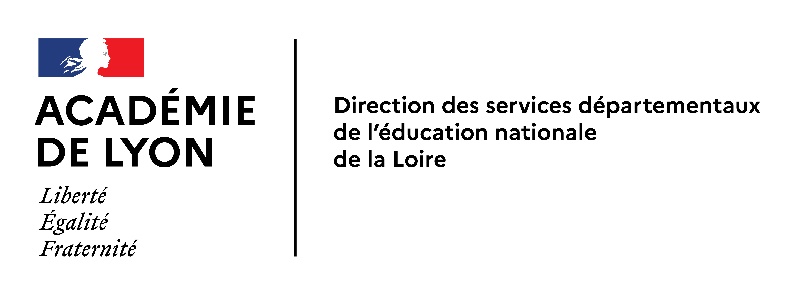 enseignants du 1er degré publicDocument à retourner à la DSDEN à l’adresse mail : ce.ia42-mouvintra@ac-lyon.fravant le 22 Juin 2021 – délai de rigueurNOM, Prénom : .............................................................	Nom de jeune fille : .................................................	Date de naissance	tél. 	Adresse personnelle	Titres professionnels CAFIPEMF  CAPASH    option :                 CAPPEIListe d’aptitude directeur   Autres CLASSEMENT DES ZONES PAR PREFERENCEZONE GEOGRAPHIQUE (se référer à l’annexe 2 – carte des zones géographiques)  Merci de numéroter votre choix dans les cases ci-dessous :		A ……………………..... le …………………		Signature :.   Cadre réservé       Quotité de travail   100 %     80 % repli    ………      75 %     50 %ZONE NORD                                                                                                         ZONE NORD                                                                                                         ZONE CENTRE                                                                                                      ZONE SUD                                                                                                             